お　か　ら　ハ　ン　バ　ー　グ　＜材料　４人分＞　　・豚ひき肉　　　　　　　　　　　　２００ｇ・生おから　　　　　　　　　　　　１００ｇ・にら（みじん切り）　　　　　　　　１束・玉ねぎ　　　　　　　　　　　　　１／２個・にんじん　　　　　　　　　　　　１／２本・卵　　　　　　　　　　　　　　　　　　１個・パン粉　　　　　　　　　　　　　大さじ２・生姜（すりおろし）　　　　　　　　少々・塩こしょう　　　　　　　　　　　　　少々・油、ケチャップ、ソース　　　　　適量付け合わせ　　かぼちゃ、じゃがいも　他＜作り方＞にんじん、玉ねぎはみじん切りにして玉ねぎが透明になるまで炒め、塩こしょうする。炒め終わったら火を止めて冷ましておく。３、ボールに卵、パン粉を入れおからも混ぜる。　　豚ひき肉、炒めたにんじんと玉ねぎ、塩こしょう、生姜のすりおろしも加える。　　混ぜ終わったら１人分ずつ丸くし、手のひらで空気を抜きながら形にしていく。４、フライパンに油をひき、ハンバーグを両面焼く。焼きあがったら皿に盛り、タレをかけて出来上がり。　付け合わせにかぼちゃとじゃがいものスライスを炒めて添える。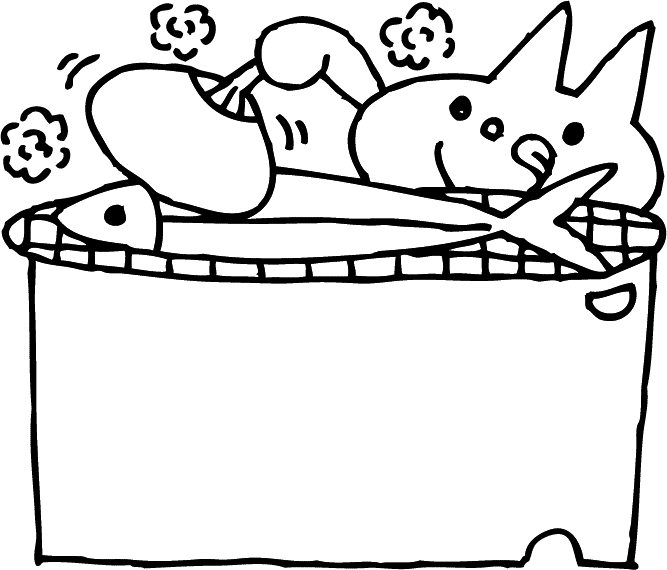 ＊おからは水切りをしなくていいのがいい所！！ソースはお好み味付けでどうぞ！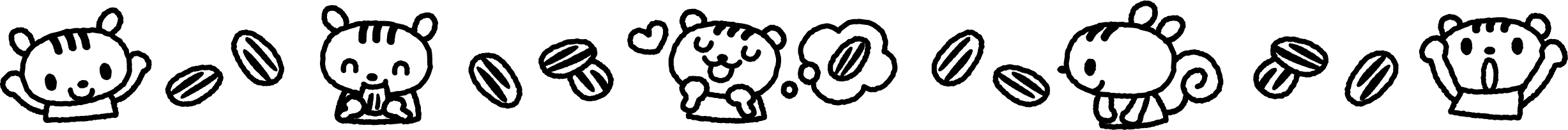 